Thank you for filling in this form.Patient and Public Voice (PPV) PartnersApplication Form to become a PPV PartnerPatient and Public Voice (PPV) PartnersApplication Form to become a PPV PartnerPatient and Public Voice (PPV) PartnersApplication Form to become a PPV PartnerPatient and Public Voice (PPV) PartnersApplication Form to become a PPV PartnerPatient and Public Voice (PPV) PartnersApplication Form to become a PPV Partner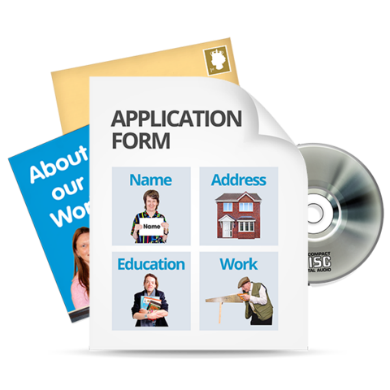 Please read the Application Information Pack before filling in this form. This is to make sure you understand how to apply.It will help you decide whether you have the skills, experience and time to become a PPV member.Please read the Application Information Pack before filling in this form. This is to make sure you understand how to apply.It will help you decide whether you have the skills, experience and time to become a PPV member.Please read the Application Information Pack before filling in this form. This is to make sure you understand how to apply.It will help you decide whether you have the skills, experience and time to become a PPV member.Please read the Application Information Pack before filling in this form. This is to make sure you understand how to apply.It will help you decide whether you have the skills, experience and time to become a PPV member.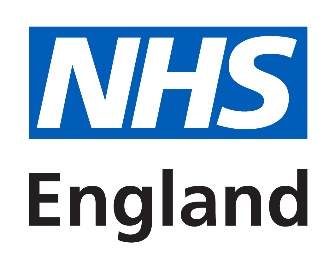 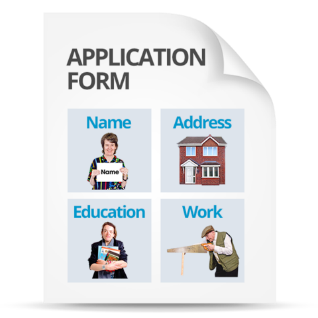 Please submit only one application form for each person applying per role.You can apply yourself, or on behalf of another person (as long as they agree).Please submit only one application form for each person applying per role.You can apply yourself, or on behalf of another person (as long as they agree).Please submit only one application form for each person applying per role.You can apply yourself, or on behalf of another person (as long as they agree).Please submit only one application form for each person applying per role.You can apply yourself, or on behalf of another person (as long as they agree).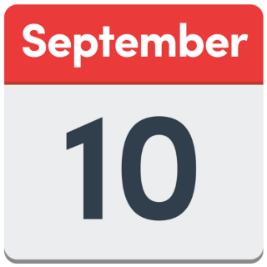 The closing date for applications is Monday 10th September.The closing date for applications is Monday 10th September.The closing date for applications is Monday 10th September.The closing date for applications is Monday 10th September.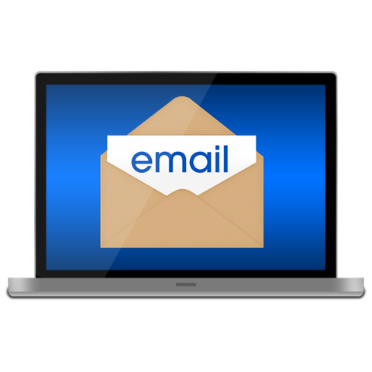 Fill in and return this application form, with the Equality Opportunity Monitoring Form to:By email: england.digitalhealth@nhs.netFill in and return this application form, with the Equality Opportunity Monitoring Form to:By email: england.digitalhealth@nhs.netFill in and return this application form, with the Equality Opportunity Monitoring Form to:By email: england.digitalhealth@nhs.netFill in and return this application form, with the Equality Opportunity Monitoring Form to:By email: england.digitalhealth@nhs.net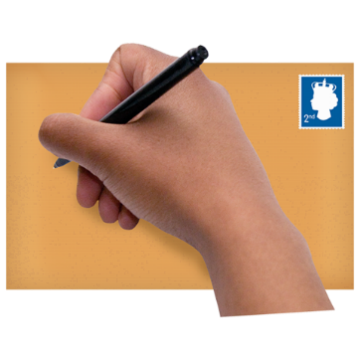 By post:Coral Pearce, 6th Floor, 
Zone D,
Skipton House,
NHS England,
80 London Road,
SE1 6LHBy post:Coral Pearce, 6th Floor, 
Zone D,
Skipton House,
NHS England,
80 London Road,
SE1 6LHBy post:Coral Pearce, 6th Floor, 
Zone D,
Skipton House,
NHS England,
80 London Road,
SE1 6LHBy post:Coral Pearce, 6th Floor, 
Zone D,
Skipton House,
NHS England,
80 London Road,
SE1 6LHPersonal DetailsPersonal DetailsPersonal DetailsPersonal DetailsPersonal DetailsPersonal Details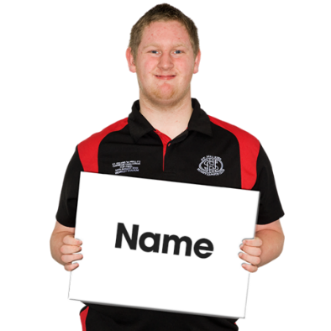 Full name: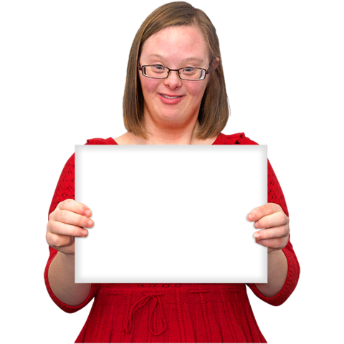 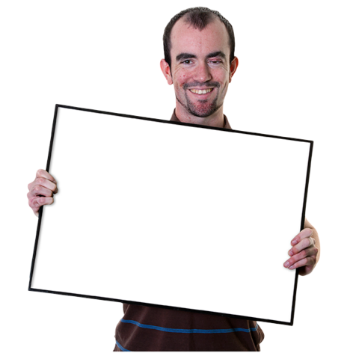 Mr/Ms/Mrs/Miss: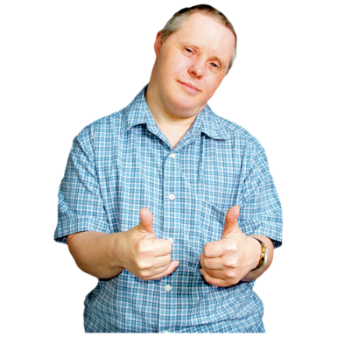 The name you prefer: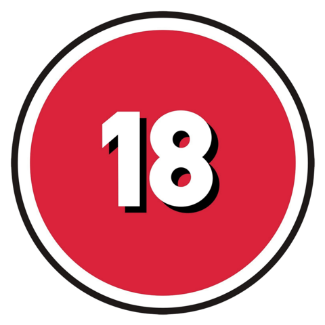 Are you 18 or older? Yes / NoYes / NoYes / No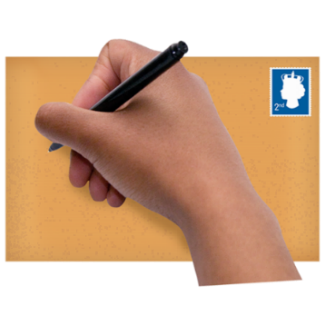 Your address: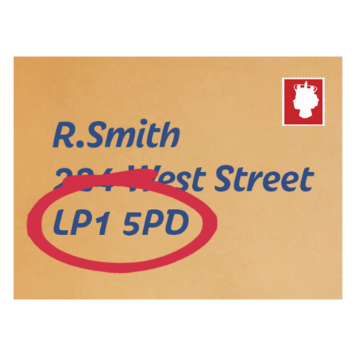 Your postcode: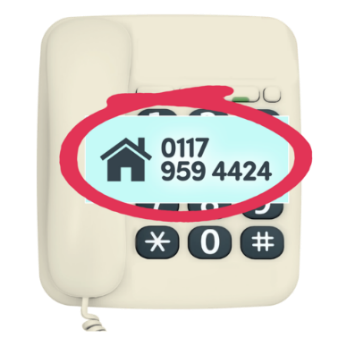 Your daytime phone number: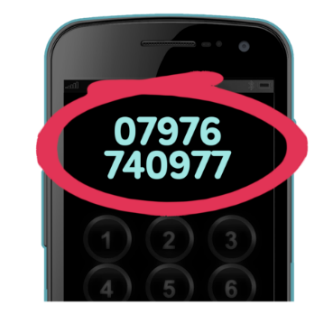 Your mobile number: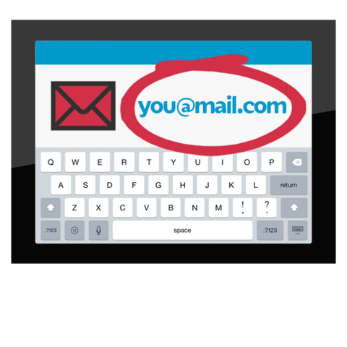 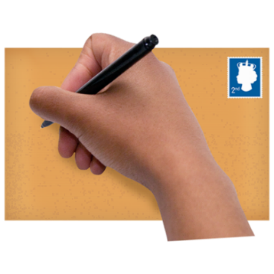 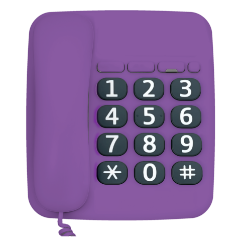 Your email address:Can you access email?
If not, how you would like us to contact with you?Yes / NoYes / NoYes / No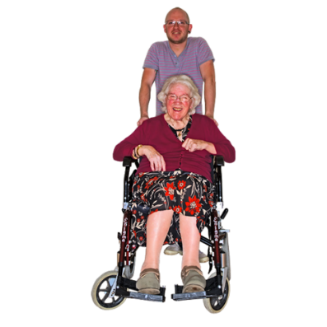 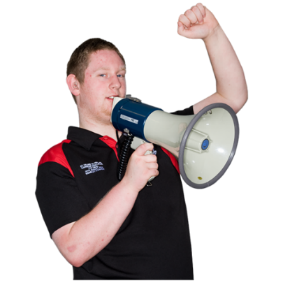 ??Are you:A carer of a patient who has used, or is using healthcare servicesA representative of a patient organisation
(Please tell us which one)
Other
(Please tell us what)☐ ☐ ☐ ☐ ☐ ☐ ☐ ☐ ☐ 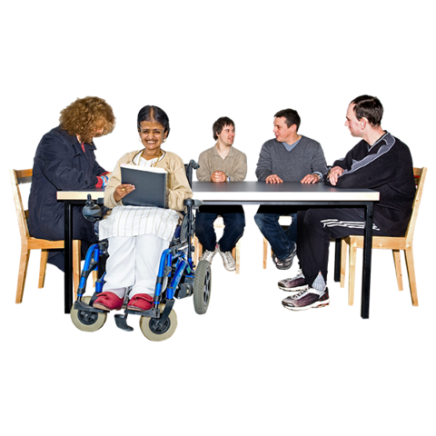 Are you able to take part in meetings during the day?Meetings will usually be between 8am and 6pm.Yes / NoYes / NoYes / No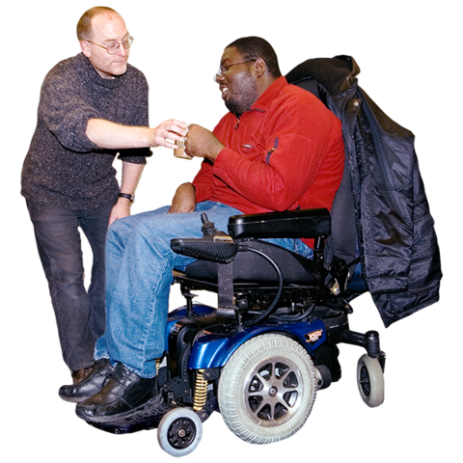 Do you have any support needs in order to apply for this role? If yes, please tell us about them.Yes / NoYes / NoYes / NoSkills and experienceSkills and experienceSkills and experienceSkills and experienceSkills and experienceSkills and experienceTell us why you want to apply for the role.What relevant skills and experience do you have?
(No more than 600 words).This could include:organisations you have been part ofpersonal experiencesbeing involved with healthcare organisations.See sections 8 and 9 of the Application Information Pack.Tell us why you want to apply for the role.What relevant skills and experience do you have?
(No more than 600 words).This could include:organisations you have been part ofpersonal experiencesbeing involved with healthcare organisations.See sections 8 and 9 of the Application Information Pack.Tell us why you want to apply for the role.What relevant skills and experience do you have?
(No more than 600 words).This could include:organisations you have been part ofpersonal experiencesbeing involved with healthcare organisations.See sections 8 and 9 of the Application Information Pack.Tell us why you want to apply for the role.What relevant skills and experience do you have?
(No more than 600 words).This could include:organisations you have been part ofpersonal experiencesbeing involved with healthcare organisations.See sections 8 and 9 of the Application Information Pack.Please write your answer here: Please write your answer here: Please write your answer here: Please write your answer here: Please write your answer here: Please write your answer here: 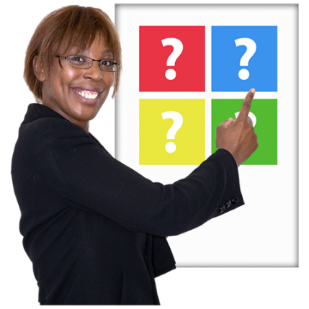 Which group you are applying for? 
Which group you are applying for? 
